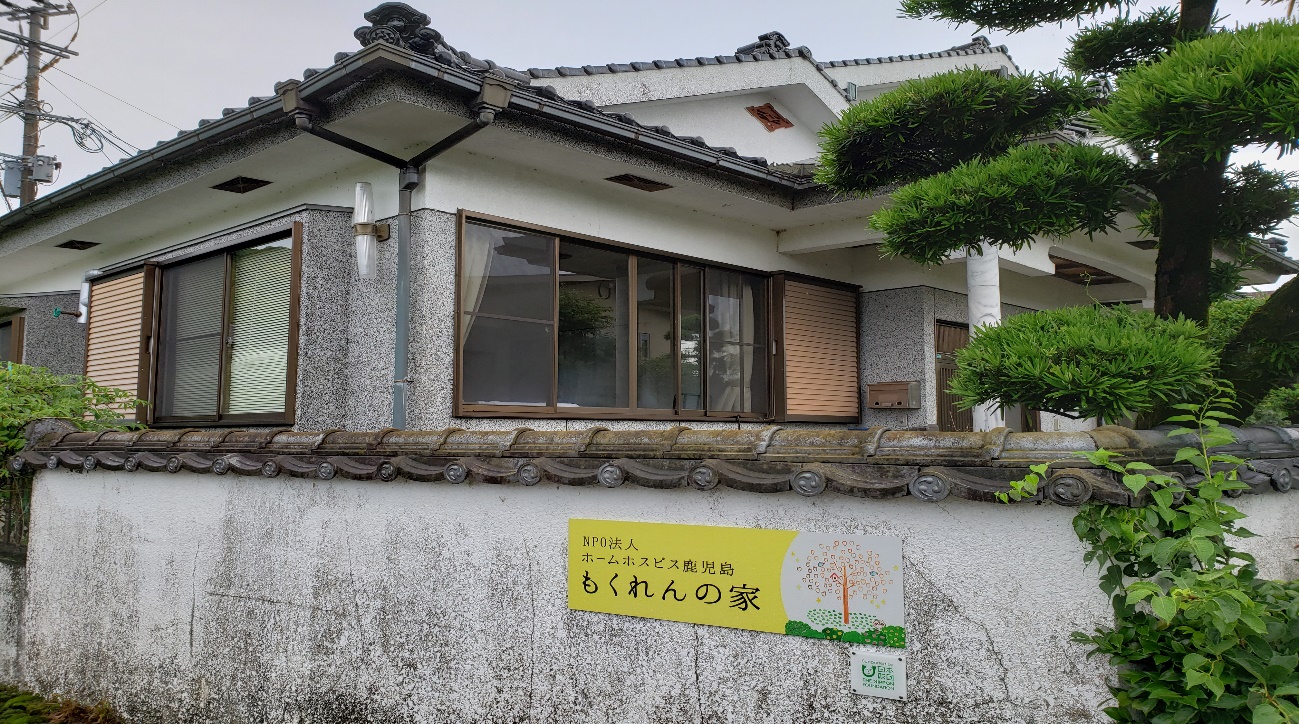 ホームホスピス鹿児島　もくれんの家　建物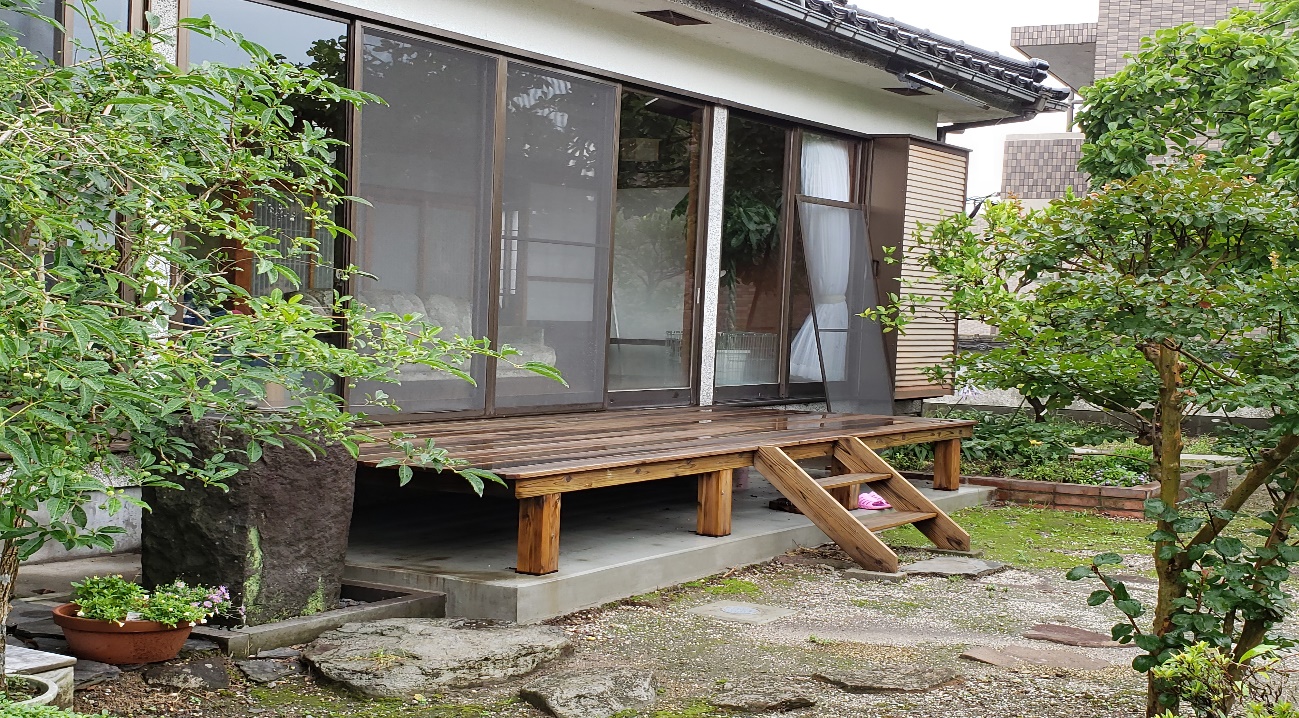 サンデッキ